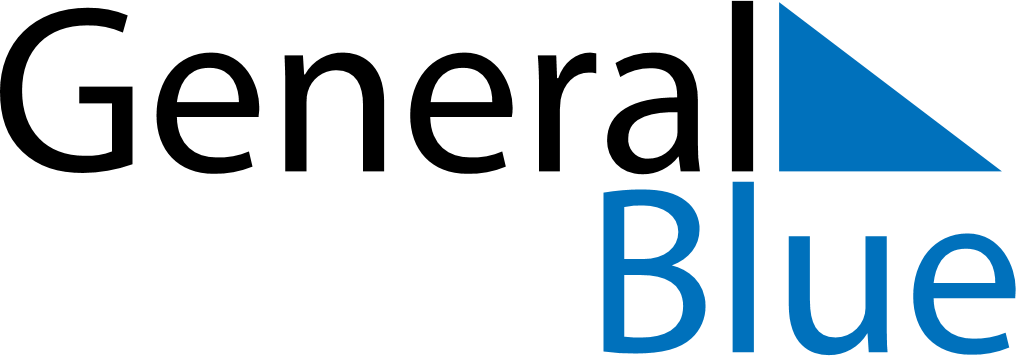 Quarter 1 of 2023ZambiaQuarter 1 of 2023ZambiaQuarter 1 of 2023ZambiaQuarter 1 of 2023ZambiaQuarter 1 of 2023ZambiaJanuary 2023January 2023January 2023January 2023January 2023January 2023January 2023MONTUEWEDTHUFRISATSUN12345678910111213141516171819202122232425262728293031February 2023February 2023February 2023February 2023February 2023February 2023February 2023MONTUEWEDTHUFRISATSUN12345678910111213141516171819202122232425262728March 2023March 2023March 2023March 2023March 2023March 2023March 2023MONTUEWEDTHUFRISATSUN12345678910111213141516171819202122232425262728293031Jan 1: New Year’s DayJan 2: New Year’s Day (substitute day)Mar 9: Women’s DayMar 12: Youth DayMar 13: Youth Day (substitute day)